AmPopMusic  -  Question Bank #1.0 - Understanding Music, 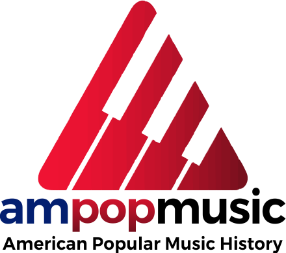 19th Century, 20th Century Folk Music                     (correct answers in red)Understanding Music1) A horizontal succession of tones or pitches is called:a) a melody		b) improvisation	c) harmony		d) tuning	e) none of the above2) Three or more notes played simultaneously is called __________.a) a chord          b) a modulation           c) a pulse          d) a countermelody          e) the tempo3) A countermelody is a musical line which:a) often alternates with the melody		b) is played by a different instrument		c) rarely occurs simultaneously with the melody		d) none of the above	e) a, b & c4) In a typical popular song structure, which building block repeats the music, but with different text?a) tag	                 b) verse		  c) chorus	          d) bridge	                       e) intro 5) In a typical popular song structure, which building block appears only once and usually in a different key?a) tag	                b) verse	            c) chorus	           d) bridge	                      e) intro 6) Speeding up or slowing down the speed of a piece of music is called: “Changing the _____”a) tempo		b) bridge	c) structure	      d) instrumentation	     e) none of the above7) Which of these musical elements is most often the “foundation” or bottom line in music?a) harmony	           b) melody	 c) bass	               d) syncopation        	e) countermelody8) Tempo can be determined by counting the number of beats in 15 seconds and multiplying by 6 to get bpm.a) True		b) False		9) A saxophone is part of the brass family of instruments.a) True		b) False10) In music structure, a “chorus” will repeat both the exact same music and the lyrics each time.a) True		b) False11) The brass family of instruments include ALL of the following EXCEPT:a) trombone	b) tuba		c) saxophone	d) french horn		e) Sousaphone12) A gong is part of the brass family of instruments.a) True		b) False13) A xylophone is considered a “non-pitched” instrument.a) True		b) False19th Century American Music1) “Father of American Popular Music” -a) John Philip Sousa	b) Bob Dylan	c) Woody Guthrie	d) Stephen Foster	e) Scott Joplin2) “The March King” -a) Stephen Foster	b) Stephen Sousa       c) Irving Berlin	    d) John Philip Sousa	      e) Scott Joplin3) “King of Ragtime” -a) Stephen Foster	b) Irving Berlin       c) Lowell Sousa	   d) John Philip Sousa	     e) Scott Joplin4) The ragtime song and the march were both organized into a series of:a) riffs		            b) bridges	       c) breaks	               d) yodels           	e) strains5) A quieter passage in the march is called:a) a break	           b) the bridge	       c) the tag	       	 d) the trio		e) a chorus6) Syncopation is:a) changing from one key to another		b) improvised melodies		c) a style of spiritual singing			d) playing “free-form”		e) a delay in the rhythm7) Which of these is not a common factor of the spiritual:a) distributed by oral tradition		b) improvised rhythms and melodies	c) anonymous composer			d) taught in schools of the South   	e) text spoke of trials & tribulations8) Which of the following was NOT a type of 19th century folk song:a) spirituals	b) cowboy songs	c) railroad songs	d) parlor songs	    e) hero & villain songs9) The popularity of ragtime at the turn of the century was due in part to the development of the player piano.a) True		b) False10) The popularity of the march at the turn of the century was due to the development of the player piano.a) True		b) False11) What instrument is considered the first “American” instrument:a) piano   	        b) bass guitar	  c) harmonica	            d) banjo	                     e) steel guitar12) Stephen Foster was the first great American songwritera) true		b) false13) John Philip Sousa invented the ragtime piano form.a) true		b) false14) Typical instrumentation for the march includes the clarinet.a) true		b) false15) Typical instrumentation for the folk song includes the trumpet.a) true		b) false16) John Philip Sousa was America’s first major recording artist.a) true		b) false17) The ragtime piano song was an early form of:a) Broadway show song	         b) pre-jazz	c) dance music       d) parlor song	       e) the blues18) When listening to a Sousa march, you would hear all of the following instruments except:a) trumpet	b) flute		c) snare drum		d) violin	e) clarinet19) A quieter musical passage (“CC”) in the march is called:a) a break	b) a tag		c) a trio		d) a bridge	e) a chorus 20) The first US copyright law, enacted to protect music and other creative works was enacted in which year?a) 1899		b) 1903		c) 1906		d) 1909		e) 191921) Which composer influenced the development of copyright law, giving composers control over and royalties for printed and recorded copies of their songs? a) Woody Guthrie  	 b) John Philip Sousa	c) Scott Joplin  	d) Stephen Foster	e) Bob Dylan  22) Folk music is “music for the people,” popular music is “music by the people.” a) true		b) false23) Which songwriter helped popularize the parlor song in the mid-1800s?a) Scott Joplin       b) John Philip Sousa      c) John Lomax       d) Stephen Foster       e) Woody Guthrie24) Which was NOT a characteristic of 19th century folk songs?a) improvised melodies and rhythms    b) anonymous composer    c) transferred by oral tradition           d) simple melody, simple harmonies, simply lyrics   e) created by professional songwriters20TH CENTURY1) “Father of Modern American Folk Music” -a) Pete Seeger		b) Bob Dylan	  c) Woody Guthrie	d) Paul Stookey		e) Stephen Foster2) Pete Seeger went through a period when his singing was unpopular because:a) He wouldn’t sing protest songs	b) He caught a throat ailment and lost his voice	c) His association with the American Communist Party made him suspect	d) His association with Woody Guthrie made him suspect	e) none of the above3) The folk singing group that “bought back America’s trust” in folk music was:a) The Weavers	   b) Peter, Paul & Mary   c) The Kingston Trio	 d) The New Christy Minstrels4) Which 1967 Peter, Paul & Mary song signified the final shift of popularity away from pure folk music?a) “If I Had A Hammer”	b) “Big Rock Candy Mountain”		c) “Like A Rolling Stone”			d) “Blowin’ in the Wind”	e) “I Dig Rock N’ Roll Music”5) Bob Dylan’s first hit song was recorded by Peter, Paul & Mary in the summer of ‘63. It was:a) “Lemon Tree”	b) “Puff, The Magic Dragon”	c) “Blowin’ in the Wind”	d) “500 Miles”			e) “Leavin’ On a Jet Plane”6) Typical instrumentation for the folk song includes the piano.a) true            	b) false7) Bob Dylan’s goal was to use his voice and songs to change the world, as can be seen in the slogan he painted on his guitar: “This machine kills fascists.” a) true		b) false8) Bob Dylan’s real name is Robert Zimmermana) true		b) false9) Bob Dylan’s real name is Richard Zimmermana) true		b) false10) The turning point in Dylan’s folk career was when he appeared onstage at Woodstock in 1969 with an electric guitar.a) true		b) false11) John Lomax helped to popularize the parlor song in the late 1800s.a) true		b) false12) A turning point in American music was Dylan “plugging in” at the Newport Folk Festival in:a) 1961   	       b) 1963  	          c) 1965              	d) 1967    	        e) 196913) Which of the following instruments was not a regular part of folk music in the middle of the 20th century?a) banjo	            b) acoustic guitar	c) bass fiddle       	d) piano	e) harmonica14) John & Alan Lomax were significant to the history of music because:a) they collected the player piano rolls of Joplin	   b) they performed many of Foster’s songs	c) they documented previously unknown American folk songs	d) all of the above	e) none of the above15) The pinnacle of American folk music popularity was from:a) 1930-1940     	b) 1925-1950	       c) 1955-1965	    d) 1940-1962	           e) 1960-197016) The duality of entertainment and social concern has been a part of American folk music for over 150 years.a) true		b) false17) The first popular female folk singer to cross the boundary into politically active lyrics was Joan Baez.a) true		b) false18) The folk musicians of the late 1950’s “bought back” the trust of Americans by performing entertainment-oriented folk music, primarily from the 19th century.a) true		b) false19) Bob Dylan helped provide the 20th century’s “second wave” of social concern folk music.a) true		b) false20) “The Weavers…..The Kingston Trio…..????” Which would be next in the logical progression?a) The Mamas & the Papas	b) The Beatles	    c) Peter, Paul & Mary    d) Pete Seeger   e) Scott Joplin21) Which folk singer first helped introduce Dylan and his songs to the world?a) Pete Seeger         b) Alan Lomax          c) Woody Guthrie          d) Paul Stookey          e) Joan Baez        22) Who traveled America in the 1930s and ‘40s, recording folk music for the Library of Congress?a) Stephen Foster	b) John Phillip Sousa      c) John Lomax     d) Paul Stookey       e) Pete Seeger23) Instrumentation for American folk songs in the early ‘60s was sure to exclude which instrument?a) banjo         b) stand-up bass        c) electric guitar         d) tambourine           e) fiddle          24) Pete Seeger was “blacklisted” from radio and television because of his involvement with the Klu Klux Klan in the 1930s. a) true		b) false Listening Questions _________________________________________________________Example A: Sousa March:1) The tempo of example A is closest to:a) 82		b) 120		c) 180		d) 45		e) D major2) Example A contains all of the following except:a) strains	b) trumpets	c) AABBCCDD structure	d) a “trio”	e) a bass guitar3) Example A was made popular by what technological advancement?a) marketing of printed music   b) the player piano   c) the radio	   d) the record player	e) none of these4) Which style of music is represented in example A?a) spiritual	b) ragtime	c) march	d) parlor song	e) 20th century folk songExample B: Guthrie Folksong of the 1930s5) Example B is an example of:a) a spiritual	b) 1930s folksong   c) a parlor song    d) a song by The Kingston Trio   e) a ragtime song6) In example B, which instrument is heard:a) banjo              	b) guitar	c) stand-up bass		  d) piano	     e) fiddle7) Example B was most likely written by:a) Stephen Foster	b) Scott Joplin        c) Bob Dylan	d) Joan Baez	e) Woody GuthrieExample C: Joplin Ragtime piano8) Example C, is of which style of music:a) spiritual	     b) ragtime	         c) march	        d) parlor song	   e) 20th century folk song9) In example C, the artist most likely to perform in this style was:a) Stephen Foster	b) Woody Guthrie        c) Scott Joplin        d) John Philip Sousa	e) Pete Seeger10) Example C was aided in popularity by what technological advancement?a) marketing of printed music   b) the player piano   c) the radio	   d) the record player	e) none of these11) In example C, which of the following would you NOT find:a) right hand syncopation	 b) left hand playing ON the beat    c) AABBCC     d) rhythm sectionExample D: Peter, Paul, & Mary – “Blowin’ in the Wind”12) The original composer of the song in example D was:a) Bob Dylan           b) Pete Seeger         c) Joan Baez           d) Woody Guthrie          e) John Lomax13) The recording of example D was by America’s most commercially successful folk group. They were:a) The Kingston Trio    b) The Almanac Singers    c) Joan & Bob     d) Peter, Paul & Mary    e) The BeatlesExample E: Foster parlor song such as “Beautiful Dreamer” or “I Dream of Jeannie”14) Example E is an example of:a) a spiritual	b) a depression-era folksong   c) a parlor song	 d) a song by the Weavers    e) a ragtime song15) Example E was most likely written by:a) Stephen Foster	b) Woody Guthrie	c) Bob Dylan	d) Joan Baez	e) Pete Seeger